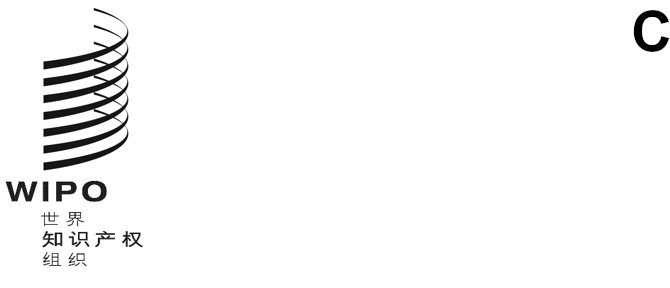 pct/ctc/32/3原文：英文日期：2022年10月7日专利合作条约（PCT）
技术合作委员会第三十二届会议
2022年10月3日至7日，日内瓦主席总结议程第1项：会议开幕专利和技术部门副总干事莉萨·乔根森女士代表产权组织总干事邓鸿森先生宣布会议开幕，并对与会者表示欢迎。迈克尔·理查森先生（产权组织）担任委员会秘书。与会人员名单载于文件PCT/WG/15/INF/1。议程第2项：选举一名主席和两名副主席委员会一致选举亚历山德拉·米哈伊洛维奇女士（塞尔维亚）担任委员会主席。未提名副主席人选。议程第3项：通过议程委员会通过了文件PCT/CTC/32/1 Prov.中所载的议程草案。议程第4项：就拟指定沙特知识产权局担任PCT国际检索和初步审查单位
向PCT联盟大会提供咨询意见讨论依据文件PCT/CTC/32/2 Rev.进行。委员会一致同意向PCT联盟大会建议指定沙特知识产权局为PCT国际检索和初步审查单‍位。议程第5项：主席总结委员会注意到，本总结是在主席的职责下撰写的，并同意向PCT联盟大会提供该总结，作为议程第4项下所提咨询意见的记录。议程第6项：会议闭幕主席于2022年10月7日宣布会议闭幕。[文件完]